МАДОУ Детский сад комбинированного вида № 29.Конспект непосредственной образовательной деятельности по социально-личностному развитию детей.Образовательные области: «Коммуникация», «Социализация», «Познание», «Здоровье», «Художественное творчество», «Труд», «Музыка».Тема: «В мире вежливых слов».Младшая группа.Провела воспитатель 8 группыАндреева Н.В.Январь 2014 год.Цель занятия: учить детей выражать свои мысли, чувства в речи, используя                   слова связанные с этикетом общения, культурой поведения.Образовательные задачи: Активизировать и обогащать словарный запас детей;Развивать связную речь детей, совершенствование умений составления предложений;Закреплять умения проговаривать отдельные слова;Закрепление полученных знаний по формированию культуры поведения.Совершенствование навыков правильного пользования атрибутами при работе с клеем.Развивающие задачи:Развивать и совершенствовать мелкую моторику рук и общую моторику;Развивать внимание, мышление, праксис.Воспитательные задачи: Воспитывать дружеские отношения;Воспитывать умения отличать добро и зло; плохие и хорошие поступки.Здоровье сберегающие задачи:Профилактика нарушения осанки и координации общей моторики при выполнении организационного момента.Материал: макет солнца без лучиков, картинка Бабы-Яги, сундук с разными игрушками, картинки с хорошими и плохими поступками, обведённые ладошки из цветной жёлтой бумаги на каждого ребёнка, подносы, клеёнки, клей, кисточки, салфетки, диск со спокойной музыкой. Ход занятия:Организационный момент: дети встают в круг и вместе с воспитателем, проговаривая слова, выполняют движения. Вот мы хлопнем: хлоп-хлоп,Вот мы топнем: топ-топ,Посмотрели вправо, влево,Встали «Здравствуйте» сказали. Воспитатель: Посмотрите, сколько гостей, мы с ними поздоровались. А правильно ли мы с вами поступили, нужно ли здороваться с людьми? Дети: Да! Воспитатель: А зачем нужно здороваться? (Ответы детей).Да, здороваться нужно обязательно, здороваясь мы желаем людям здоровья, показываем, что мы воспитанные и культурные люди. Воспитатель:  Отгадайте загадку.Ты весь мир обогреешьИ усталости не знаешь,Улыбаешься в оконце,А зовут тебя все… (солнце).Да, это солнце. Посмотрите на него. Мне кажется, что с ним, что-то не так! Чего не хватает у нашего солнца?Дети: (Говорят, что солнышко без лучиков и у него нет ротика).Воспитатель: Да, всё верно. Воспитатель показывает детям картинку Бабы-Яги и говорит, что это она заколдовала солнышко. Мы должны помочь солнышку, сделать так, чтобы оно улыбнулось и его лучики начали нас согревать. Для этого мы должны показать, какие мы с вами дружные, воспитанные, добрые. И тогда злые чары Бабы-Яги рассеются, и мы её колдовство победим, и спасём наше солнышко.Ой, смотрите, Баба-Яга потеряла свой сундук. Хотите узнать, что в нём?Дети: Да.Воспитатель достаёт игрушки из сундука и просит детей показать, как они умеют просить игрушки друг у друга. Воспитатель следит за тем, чтобы дети говорили волшебные слова: «Пожалуйста», «Спасибо».А теперь скажите «Да», если вы со мной согласны и «Нет», если вы со мной не согласны.(Воспитатель показывает картинки и произносит предложения).  Никогда не делись игрушками с друзьями;Злись и дерись с другом;Играйте дружно;Если друг попал в беду, помоги ему;Ломай и кидай игрушки;Никогда не говори «До свидания», уходя из сада и т.д. Воспитатель хвалит детей за правильные ответы.Пальчиковая гимнастика «Кулачки».Это наши мальчики.              (Сжимают и разжимают пальчики на левой руке)Это наши девочки.                (Сжимают и разжимают пальчики на правой руке)Дружат наши мальчики,       (Ручки в замок)Дружат наши девочки.          (Ручки в замок)Воспитатель: Вот какие мы с вами дружные ребята! Последнее задание, которое поможет солнышку – это приклеивание лучиков. На столе у детей стоят подносы с вырезанным контуром ладошки. Дети под спокойную музыку намазывают ладошки аккуратно клеем и приклеивают их к солнышку, а воспитатель приклеивает ротик. После выполненной работы дети прогоняют Бабу-Ягу, закрывая глаза они произносят слова:Раз, два, три Баба-Яга уходи!!! (Воспитатель в это время убирает картинку Бабы- Яги).Хвалит детей, обращая внимания на то, какое замечательное солнышко у них получилось, подводя итог занятия.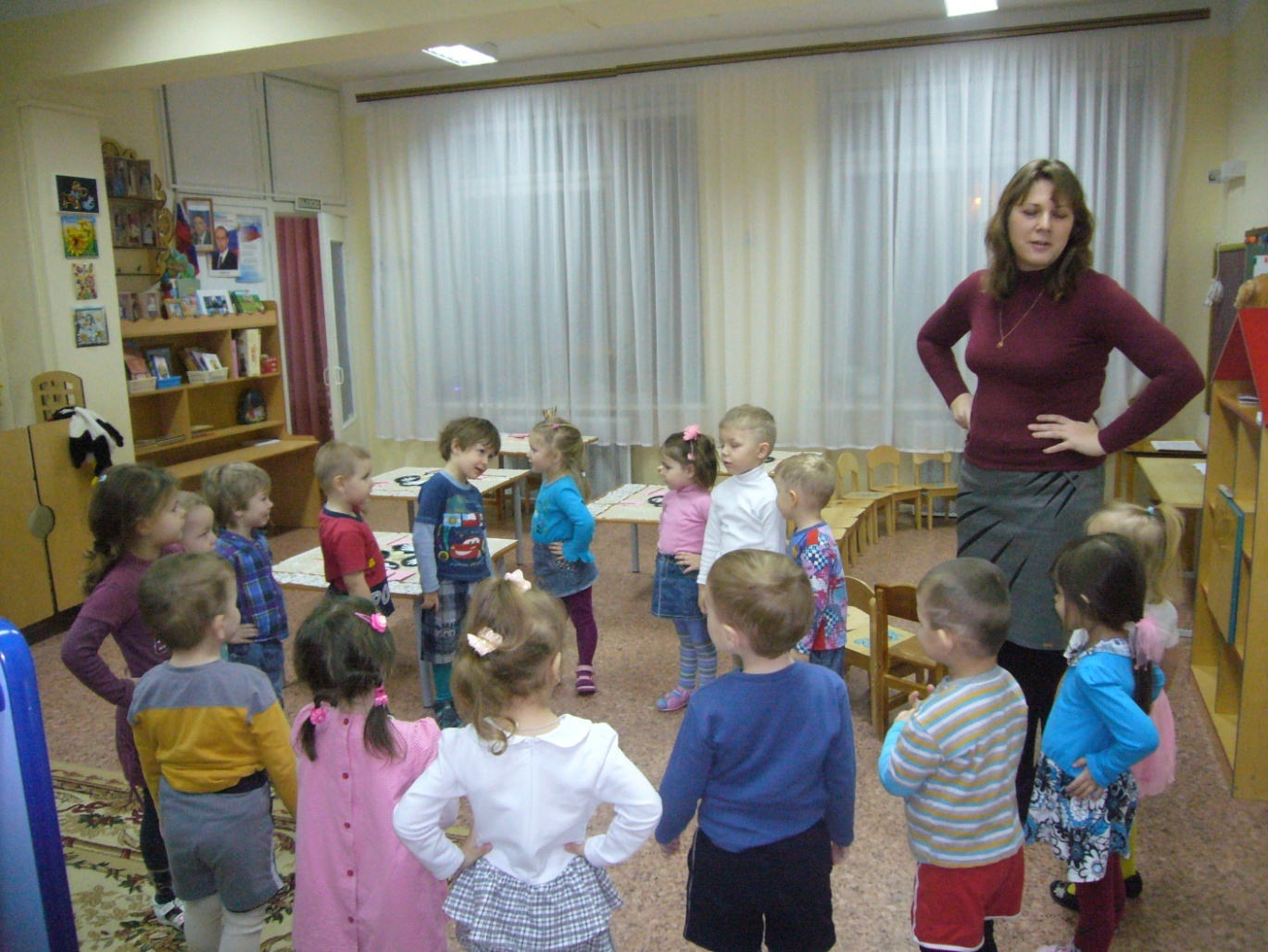 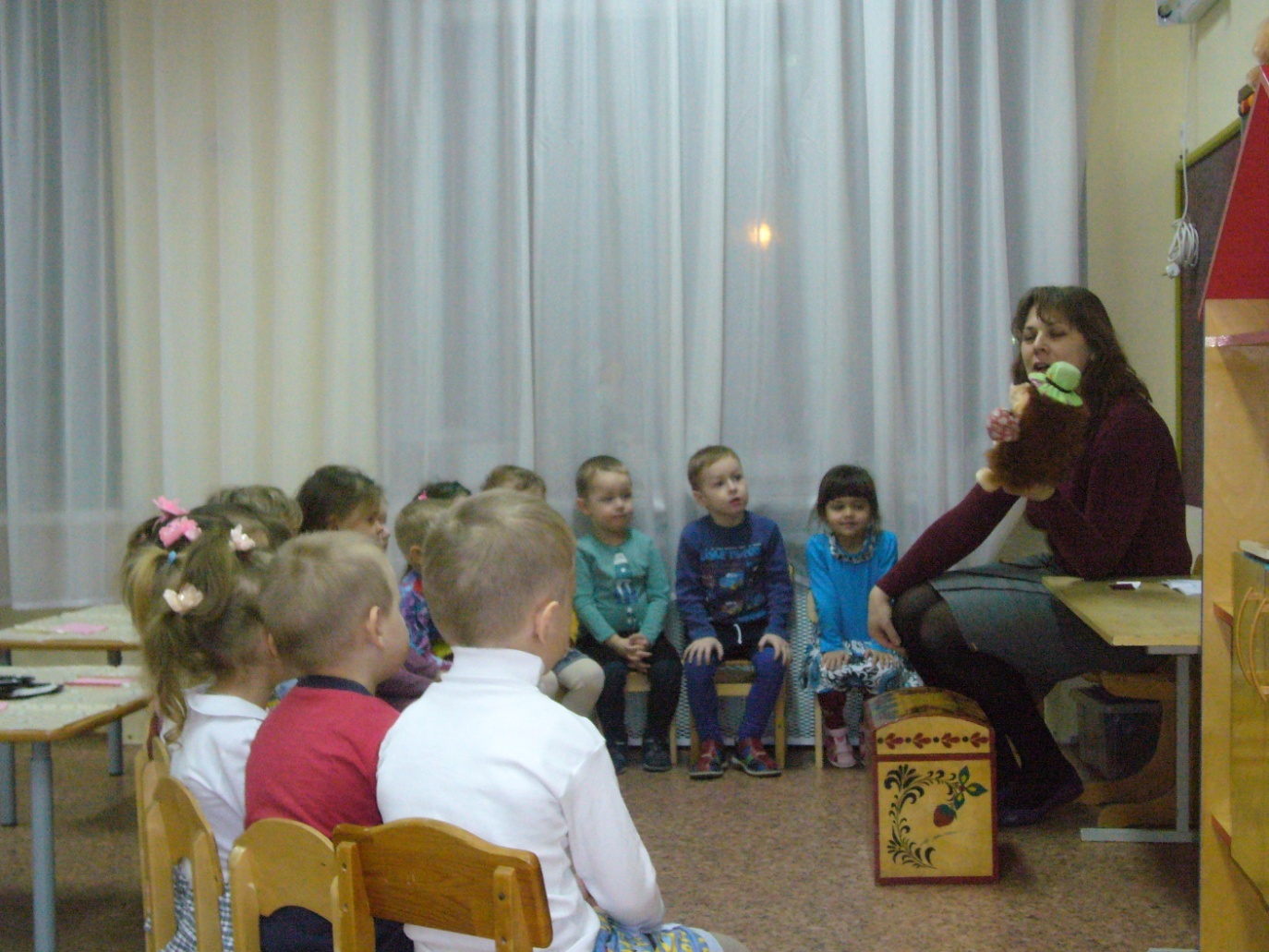 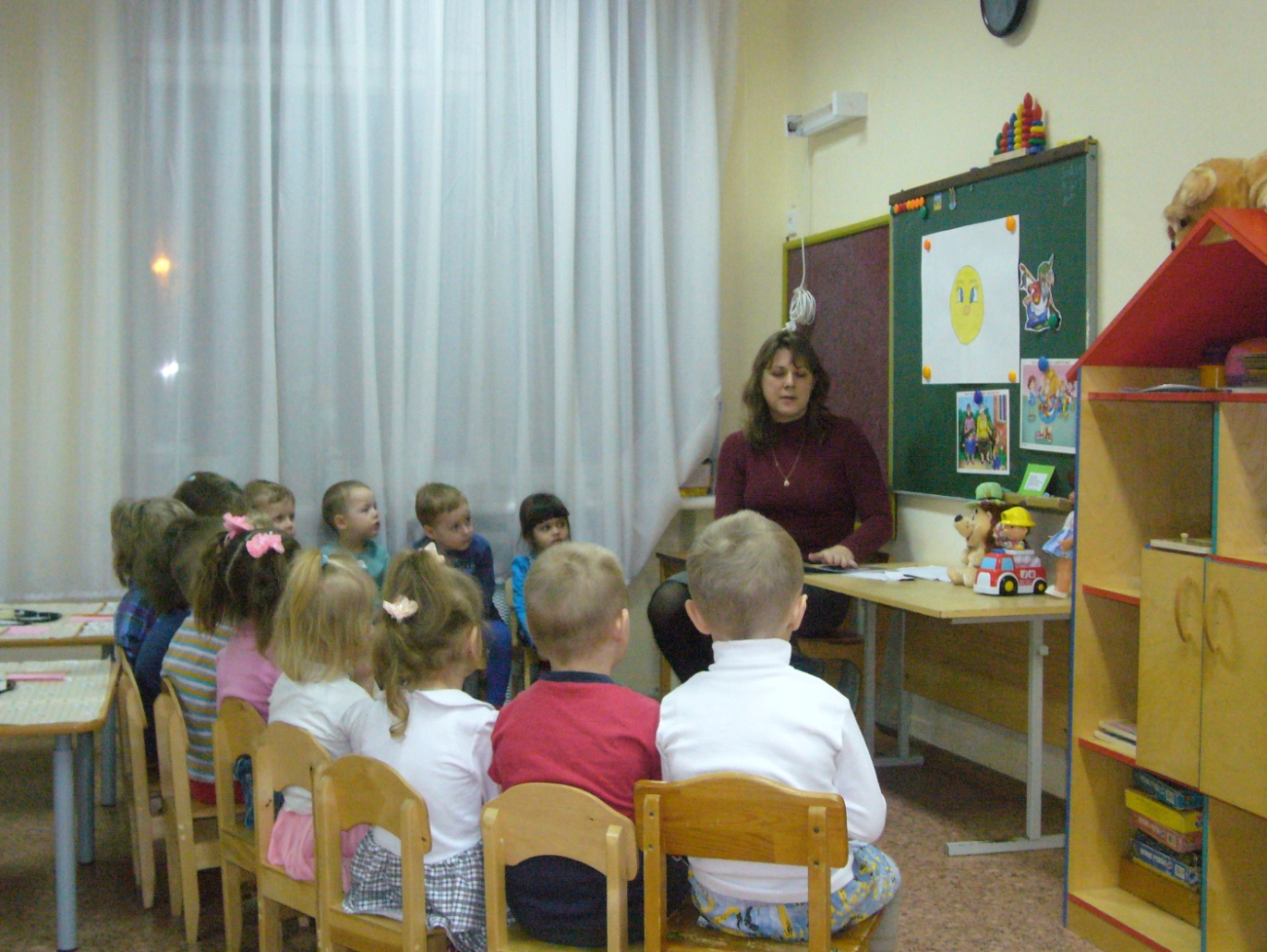 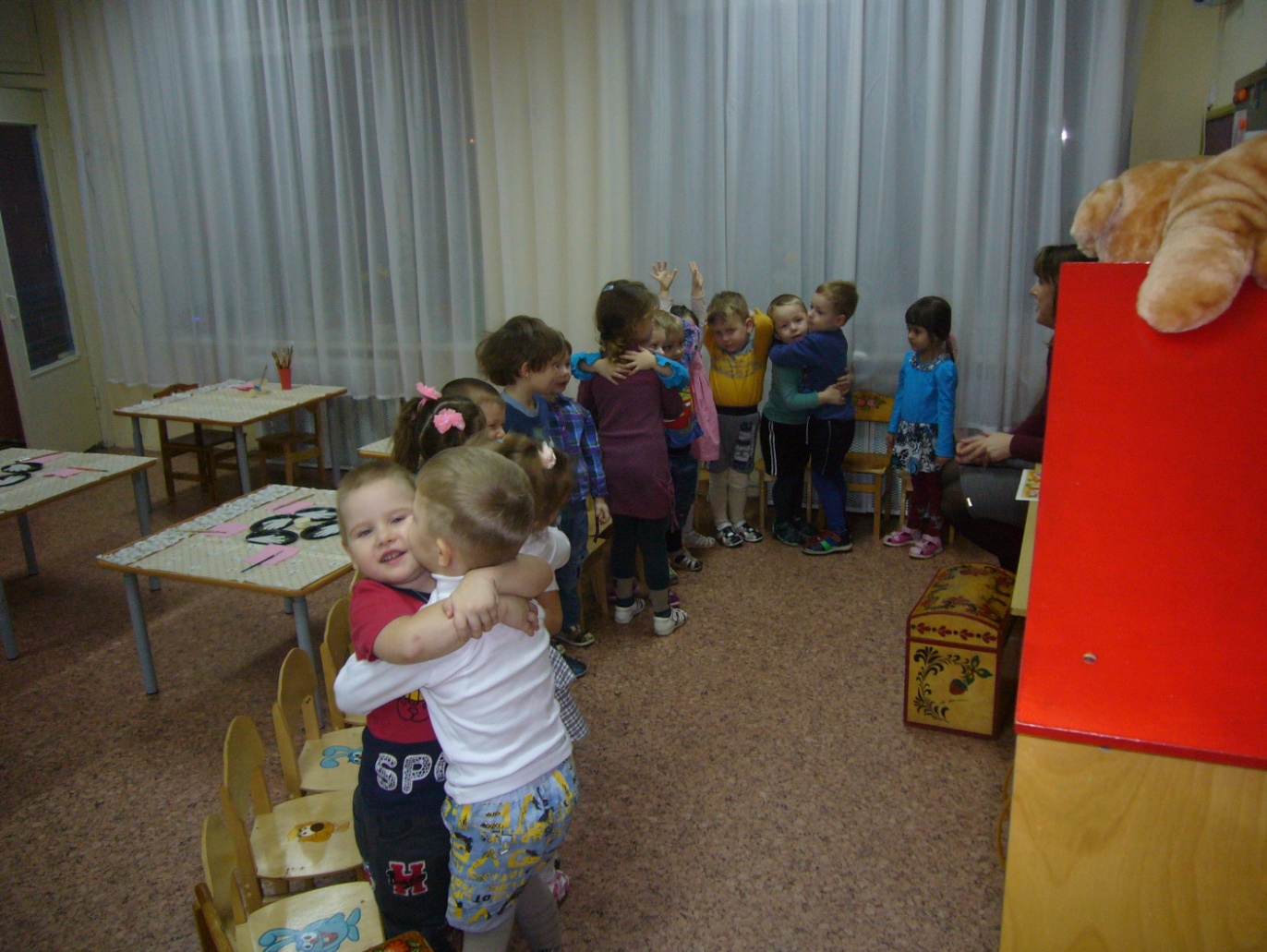 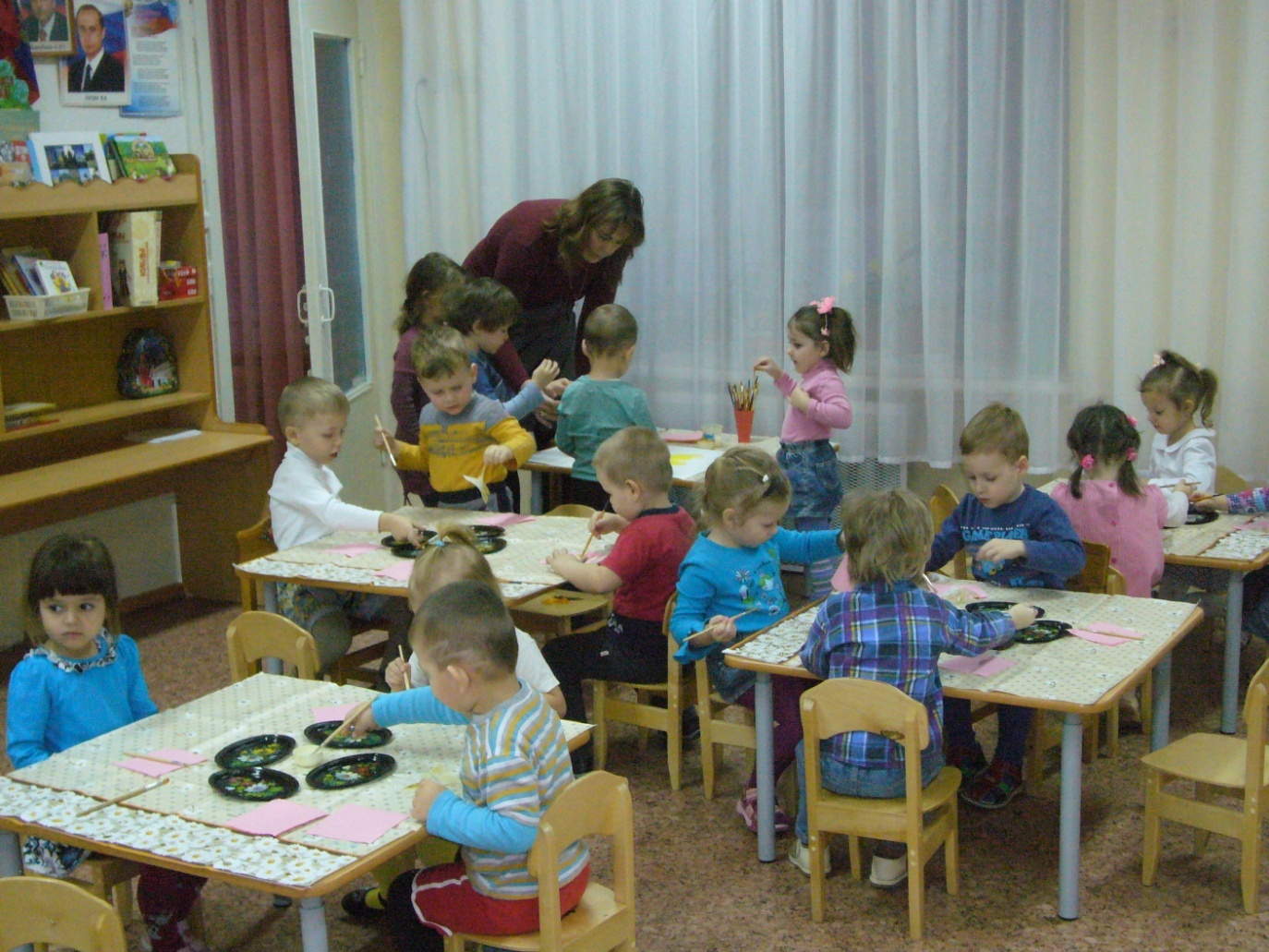 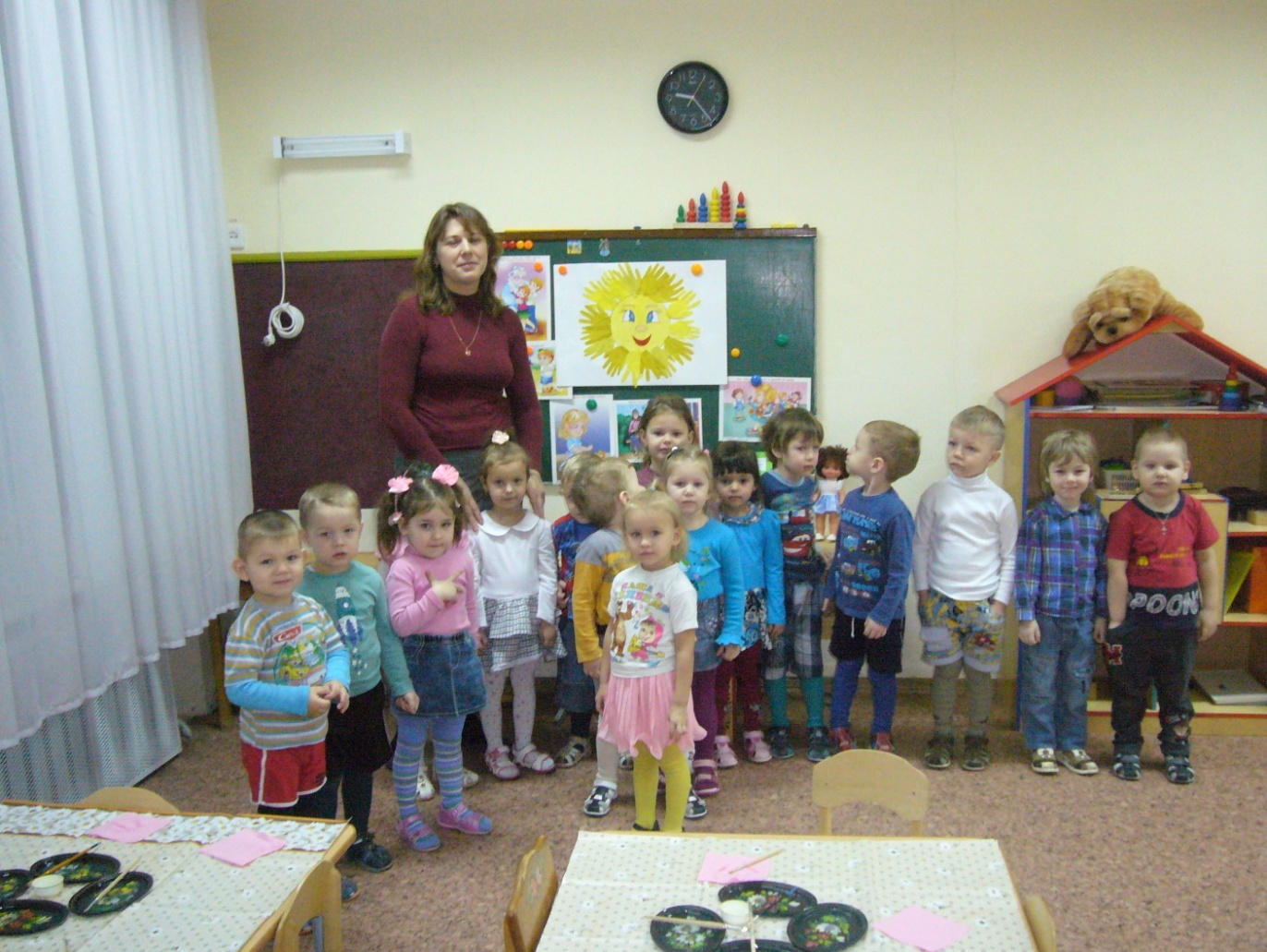 